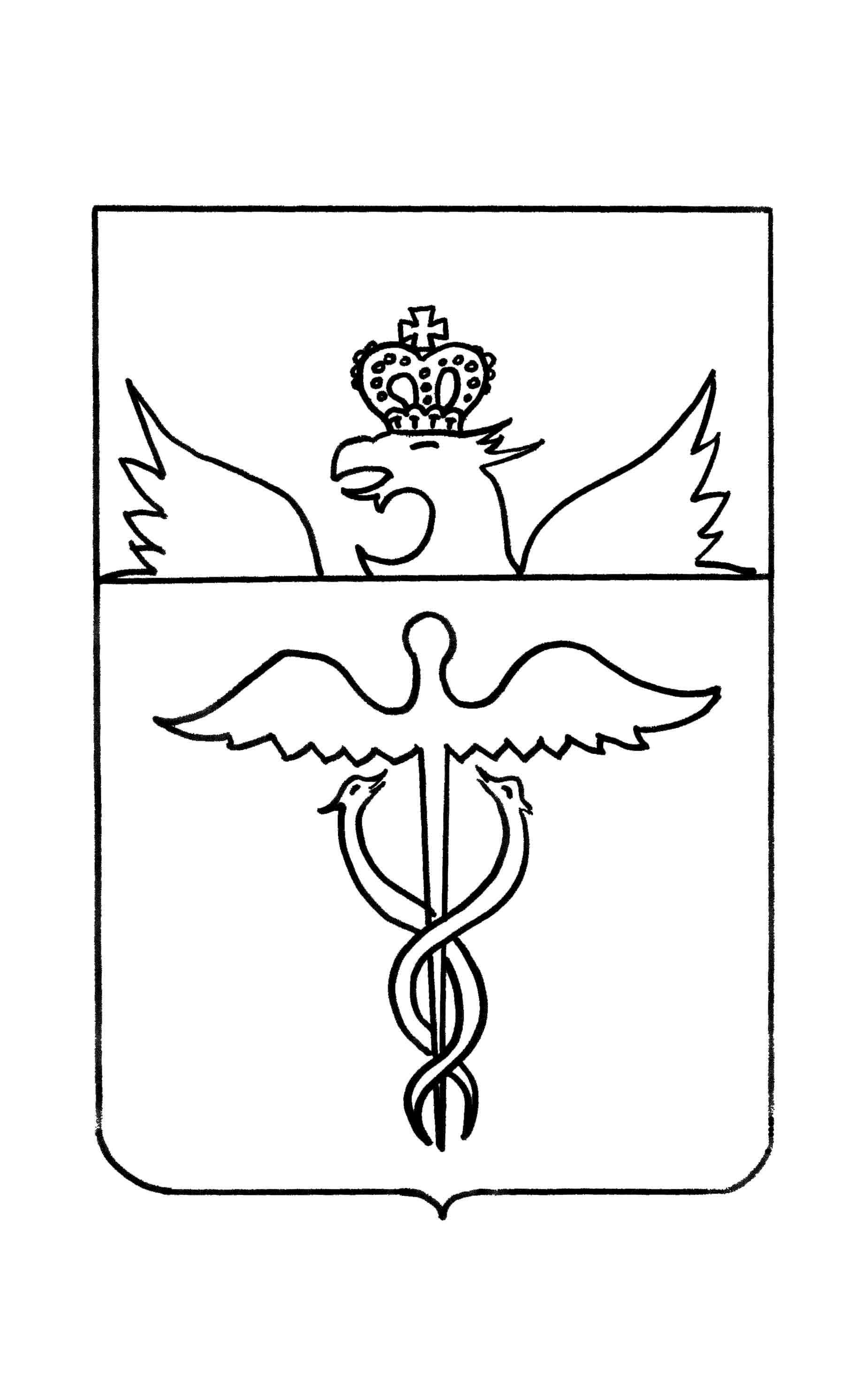 Совет народных депутатовГвазденского сельского поселенияБутурлиновского муниципального районаВоронежской областиРЕШЕНИЕ  от  05 мая 2017 г.                                                                           № 4с.ГваздаО  постоянных комиссиях Совета народных депутатовГвазденского сельского поселенияБутурлиновского муниципального района            В соответствии с Уставом Гвазденского сельского поселения,  регламентом Совета народных депутатов Гвазденского сельского поселения  Совет народных депутатовРЕШИЛ: 1. Образовать следующие постоянные комиссии при Совете народных депутатов Гвазденского сельского поселения Бутурлиновского муниципального района:- комиссия по социальным вопросам;- планово-бюджетной комиссия;-комиссия по аграрной политике и природопользованию.2. Утвердить состав комиссий согласно приложению № 1 к настоящему решению.3. Утвердить Положение о постоянных комиссиях Совета народных депутатов Гвазденского сельского поселения Бутурлиновского муниципального района, согласно приложению № 2 к настоящему решению. 4. Контроль за исполнением настоящего решения возложить на главу Гвазденского сельского поселения Бутурлиновского муниципального района.Глава Гвазденского сельского поселения                        В.И.СолодухинаПриложение № 1к решению Совета народных депутатов Гвазденского сельского поселения от 05 мая 2017 г. № 73Состав комиссии при Совете народных депутатовГвазденского сельского поселенияГлава  Гвазденского сельского поселения                         В.И.Солодухина КОМИССИЯ ПО СОЦИАЛЬНЫМ ВОПРОСАМКОМИССИЯ ПО СОЦИАЛЬНЫМ ВОПРОСАМКОМИССИЯ ПО СОЦИАЛЬНЫМ ВОПРОСАМКОМИССИЯ ПО СОЦИАЛЬНЫМ ВОПРОСАМ1Храпов Алексей Викторович председатель комиссиипредседатель комиссии2Чекрыгин Николай Николаевич член комиссиичлен комиссии3Сергеева Наталья Сергеевна член комиссиичлен комиссииПЛАНОВО-БЮДЖЕТНАЯ КОМИССИЯПЛАНОВО-БЮДЖЕТНАЯ КОМИССИЯПЛАНОВО-БЮДЖЕТНАЯ КОМИССИЯПЛАНОВО-БЮДЖЕТНАЯ КОМИССИЯ1Варфоломеева Тамара Ивановнапредседатель комиссиипредседатель комиссии2Храпова Нина Викторовна член комиссиичлен комиссии3Карпов Сергей Иванович член комиссиичлен комиссииКОМИССИЯ ПО АГРАРНОЙ ПОЛИТИКЕ И ПРИРОДОПОЛЬЗОВАНИЮКОМИССИЯ ПО АГРАРНОЙ ПОЛИТИКЕ И ПРИРОДОПОЛЬЗОВАНИЮКОМИССИЯ ПО АГРАРНОЙ ПОЛИТИКЕ И ПРИРОДОПОЛЬЗОВАНИЮКОМИССИЯ ПО АГРАРНОЙ ПОЛИТИКЕ И ПРИРОДОПОЛЬЗОВАНИЮ1Гусев Михаил Иванович Гусев Михаил Иванович председатель комиссии2Запорожец Иван ВладимировичЗапорожец Иван Владимировиччлен комиссии3Банов Николай Петрович Банов Николай Петрович член комиссии